ПРОЕКТ
       РОССИЙСКАЯ ФЕДЕРАЦИЯ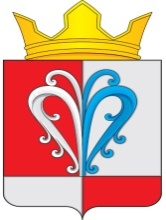 КАМЧАТСКИЙ КРАЙЕЛИЗОВСКИЙ МУНИЦИПАЛЬНЫЙ РАЙОНСОБРАНИЕ ДЕПУТАТОВНАЧИКИНСКОГО СЕЛЬСКОГО ПОСЕЛЕНИЯРЕШЕНИЕ«__» _____ 2023г.                                                                               №______-я очередная сессия 4-го созываРассмотрев проект Решения «О внесении изменений в Устав Начикинского сельского поселения», руководствуясь Федеральным законом от 06.10.2003 №131 «Об общих принципах организации местного самоуправления в Российской Федерации", Федеральным законом от 02.11.2023 № 517-ФЗ «О внесении изменений в Федеральный закон «Об общих принципах организации местного самоуправления в Российской Федерации"Собрание депутатов Начикинского сельского поселенияРЕШИЛО:1. Принять Решение «О внесении изменений в Устав Начикинского сельского поселения».2. Направить принятое Решение Главе Начикинского сельского поселения для подписания и регистрации в Управлении Министерства юстиции Российской Федерации по Камчатскому краю.Председатель Собрания депутатов Начикинского сельского поселения                                              О.М. ХрюкинаПРОЕКТ
       РОССИЙСКАЯ ФЕДЕРАЦИЯКАМЧАТСКИЙ КРАЙЕЛИЗОВСКИЙ МУНИЦИПАЛЬНЫЙ РАЙОНСОБРАНИЕ ДЕПУТАТОВНАЧИКИНСКОГО СЕЛЬСКОГО ПОСЕЛЕНИЯРЕШЕНИЕ«__» _____ 2023г.                                                                               №___О внесении изменений в Устав Начикинского сельского поселенияПринято Решением Собрания депутатов Начикинского сельского поселения   от  «   »                  2023 года  № 1. Внести в Устав Начикинского сельского поселения следующее изменения: 1) пункт 12 части 1 статьи 8 изложить в следующей редакции:«12) организация и осуществление мероприятий по работе с детьми и молодежью, участие в реализации молодежной политики, разработка и реализация мер по обеспечению и защите прав и законных интересов молодежи, разработка и реализация муниципальных программ по основным направлениям реализации молодежной политики, организация и осуществление мониторинга реализации молодежной политики в поселении;»;2) пункт 8 части 1 статьи 9 изложить в следующей редакции:«8) учреждение печатного средства массовой информации и (или) сетевого издания для обнародования муниципальных правовых актов, доведения до сведения жителей муниципального образования официальной информации;";3) пункт 5 части 5 статьи 53 дополнить частью 5.1. следующего содержания:«5.1. размещение на официальном сайте муниципального образования в информационно-телекоммуникационной сети "Интернет" на официальном сайте исполнительных органов государственной власти Камчатского края в информационно-телекоммуникационной сети «Интернет» в разделе «Местное самоуправление» на страничке Начикинского сельского поселения http://www.kamgov.ru/emr/nachikisp. ».2. Настоящее Решение вступает в силу после его государственной регистрации и официального обнародования.Глава Начикинскогосельского поселения                                                                 В.М. ПищальченкоО принятии Решения «О внесении изменений в Устав Начикинского сельского поселения»